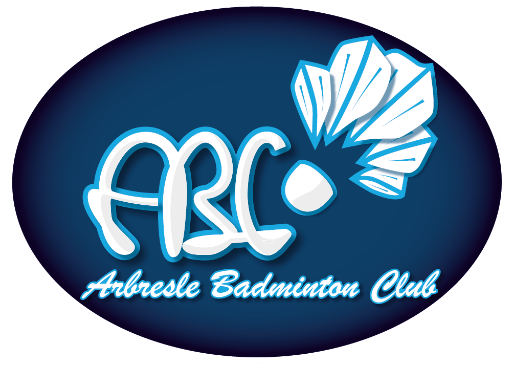 Article 1 : Le tournoi du pays L’Arbresle est ouvert à tous les joueurs détenteurs d'une licence FFBad pour la saison en cours et classés dans les séries de NC à R4, pouvant jouer en catégories SENIOR (de Minime à Vétéran). Tous les joueurs doivent être en règle à la date du tirage au sort.Article 2 : Les tableaux proposés, sont (R4/R5) ; (R6/D7) ; (D8/D9) ; (P10-P11) ; (P12-NC)  en MX, SH et SD. La compétition se déroulera en poules 2 sortants par poule en fonction de la représentation.En accord avec le JA, l’organisateur se réserve le droit de regrouper, de modifier ou d'annuler des séries insuffisamment représentées JE VEUX FAIRE UN TOURNOI AU CPPH QUE DOIT-JE NOTER ?Article 3 : Le nombre d’inscription est limité. L’organisateur se réserve le droit de refuser des inscriptions en cas de surnombre sur des séries et de limiter à 16 paires max par série.Article 4 : Le tournoi se déroule au gymnase Grands Champs 715 Allée de Grands Champs 69210 SAIN-BEL.Article 5 : Possibilité de s’inscrire sur deux tableaux mais un joueur ne peut s’inscrire que sur un tableau par jour.Samedi 5 novembre 2022 : Doubles hommes et Doubles dames jusqu’aux finalesDimanche 6 novembre 2022 : Doubles mixte jusqu’aux finalesLe paiement est à faire par virement ou chèque à l’ordre de L’Arbresle Badminton Club et les inscriptions peuvent être individuelles ou par le club. Le montant est de 18€ pour un tableau et de 21€ pour 2 tableauxAucune inscription ne sera enregistrée sans dossier complet (feuille d’inscription + règlement). Pour les doubles, l’inscription sera validée à réception du dossier complet de la paire.La date limite d’inscription avec paiement est fixée au 24 octobre 2022, cachet de la poste faisant foi. Le Tirage au sort aura lieu le 28 octobre 2022 en fonction du CPPH à cette date. 
Seuls les joueurs en règle à cette date avec leur licence sur POONA seront pris en compte pour la confection des tableaux. (Licence, suspension). Les têtes de séries seront désignées par le juge arbitre et le comité d’organisation.Article 6 : L'ordre des matchs respecte la numérotation du programme dans la mesure du possible. L'horaire est donné à titre indicatif. Selon l'avancement de la compétition, un joueur peut être appelé 1 heure avant l'horaire prévu.Article 7 : Tout joueur ne se présentant pas dans un délai de 5 minutes à l'appel de son nom peut être disqualifié par le juge arbitre. Tout joueur souhaitant s’absenter du gymnase doit informer impérativement la table de marque et le juge arbitre qui autorisera ou pas sa demande; cette absence reste sous sa seule responsabilité et en connaissance de cause (voir article 6).Article 8 : Le temps de préparation sur le terrain (échauffement, tests de volants, mise en tenue) est fixé à 3 minutes. Le test des volants s’effectue de manière prioritaire.Article 9 : Le temps de repos minimum entre 2 matchs est fixé à 20 minutes (temps de préparation compris). Néanmoins, ce temps peut être rallongé sur décision du juge arbitre ou diminuer en accord avec les intéressés.Article 10 : Le mode d'arbitrage est l'auto-arbitrage.Article 11 : Tout volant touchant une infrastructure fixe dans le gymnase est compté faute. Tout volant touchant les filins dans le gymnase est compté let. On entend par infrastructure, les paniers de basket et la structure du gymnase. Article 12 : Les volants sont à la charge des joueurs.  En cas de désaccord, ils devront utiliser à leurs frais le volant officiel de la compétition.Les volants officiels, en vente dans les gymnases, sont des RSL3 au prix de 25€.Article 13 : Le joueur doit porter une tenue vestimentaire conforme au règlement fédéral. Il en va de même pour toute personne se trouvant sur le plateau de jeu.Article 14 : Sur le plateau de jeu, les chaises sont réservées pour le coaching (2 coachs maxi par demi-terrain). Le plateau sportif est réservé aux joueurs en match et leur coach, ainsi qu’aux organisateurs et Juge arbitre.Article 15 : Tout forfait doit être signalé aussitôt par mail à tournoi.abc@gmail.com ou par téléphone au 06.64.51.50.62 (Thomas CLERC) ou le JA au 06.61.45.38.66 (Bryan FLORET). Si le forfait est déclaré après le tirage au sort, le joueur doit se justifier en plus soit par mail (de préférence) à : sophie.bluy@badminton-aura.org ou par courrier à : Ligue Auvergne Rhône-Alpes de badminton ; 37 route du Vercors ; 38500 Saint Cassien. Le délai est de 5 jours maximum à réception après la date de fin de la compétition.En cas de défaillance d’un partenaire inscrit, le joueur peut proposer un nouveau partenaire ayant le même profil afin de conserver son affectation dans son groupe d’origine Le partenaire du défaillant devra faire savoir à l’organisation s’il souhaite qu’on lui trouve un nouveau partenaire, ou s’il souhaite retirer son inscription. A défaut, celui-ci sera considéré comme étant au choix et dans la mesure du possible l’organisation lui affectera un nouveau partenaire. Article 16 : L’utilisation de substances destinées au dopage est prohibée. La liste des produits dopants est rendue officielle par le ministère des sportsArticle 17 : Le juge arbitre est en droit de disqualifier partiellement ou totalement tout joueur qui ne respecte pas un point du règlement. Article 18 : Toute contestation devra être présentée au juge arbitre par le joueur concerné.Article 19 : La participation au tournoi implique l'adoption de tous les articles de ce règlement, pour les mineurs, ce sera le responsable légal. Les décisions du JA sont sans appel.RAPPEL :Date limite d’inscription : 24 octobre 2022Date du tirage au sort : 28 octobre 2022GEO du tournoi : CLERC ThomasJuge arbitre : FLORET BryanNoms et Signatures du Juge Arbitre Principal :FLORET Bryan 